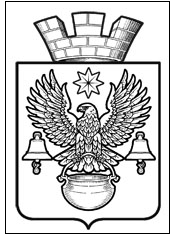 ПОСТАНОВЛЕНИЕАДМИНИСТРАЦИИ  КОТЕЛЬНИКОВСКОГО ГОРОДСКОГО ПОСЕЛЕНИЯКОТЕЛЬНИКОВСКОГО МУНИЦИПАЛЬНОГО РАЙОНАВОЛГОГРАДСКОЙ ОБЛАСТИ14.02.2022 г.					№ 90Об установлении публичного сервитута в целях размещения линейных объектов системы газоснабжения , 
их неотъемлемых технологических частей    В соответствии со статьями 5,7,11, главой 7 Земельного кодекса Российской Федерации статьей 3.3,частью 4 статьи 3.6 Федерального закона Российской Федерации от 25 октября 2001 г.№137-ФЗ «О введении в действие Земельного кодекса Российской Федерации», Постановлением Правительства Российской Федерации от 20.ноября 2000г.№ 878 «Об утверждении Правил охраны газораспределительных сетей» , рассмотрев  ходатайство Администрации Котельниковского городского поселения Котельниковского муниципального района Волгоградской области  (вх.№ 2193 от 24.12.2021 г.), в лице главного специалиста по имуществу Котельниковского городского поселения  Изучеевой С.Г., действующей на основании доверенности №34/310-н/34-2021-1-1270    от 22.04.2021 г., учитывая отсутствие заявлений правообладателей земельных участков в период публикации сообщения от 28 декабря 2021года на официальном сайте органа местного самоуправления Администрации Котельниковского городского поселения Котельниковского муниципального района Волгоградской области в информационно-телекоммуникационной сети «Интернет»  https://akgp.ru/,  руководствуясь Федеральным законом от 06 октября 2003 года №131-ФЗ «Об общих принципах организации местного самоуправления в Российской Федерации», Уставом Котельниковского городского поселения Котельниковского муниципального района Волгоградской области, администрация Котельниковского городского поселения ПОСТАНОВЛЯЕТ:1. Установить на  территории Котельниковского городского поселения публичный сервитут, а так же утвердить границы публичного сервитута, согласно схеме расположения границ   публичного сервитута : 
1.1. Общей площадью 41352 кв.м в целях размещения линейного объекта системы газоснабжения - газопровода низкого давления  к жилым домам по ул. Родина, ул. Ленина, ул. Октябрьская,                           ул. Баранова, ул. Железнодорожная, ул. Беловицкого, ул. Советская, ул. Карла Маркса,                           ул. Урицкого, ул. Кравченко, пер. Аксай-Степной, кадастровый номер 34:13:000000:1160, расположенного по адресу : Волгоградская область, г.Котельниково, ул. Родина, ул. Ленина,               ул. Октябрьская, ул. Баранова, ул. Железнодорожная, ул. Беловицкого, ул. Советская, ул. Карла Маркса, ул. Урицкого, ул. Кравченко, пер. Аксай-Степной , в отношении земельных участков, расположенных по адресам Волгоградская область, г.Котельниково :1.34:13:130019:708, расположенный по адресу: обл. Волгоградская, р-н Котельниковский, г. Котельниково, ул. Баранова, дом 15;
2. 34:13:130019:707, расположенный по адресу: обл. Волгоградская, р-н Котельниковский, г. Котельниково, ул. Баранова, дом 17; 
3. 34:13:130019:706, расположенный по адресу: обл. Волгоградская, р-н Котельниковский, г. Котельниково, ул. Баранова, дом 19; 
4. 34:13:130019:17, расположенный по адресу: обл. Волгоградская, р-н Котельниковский, г. Котельниково, ул. Баранова, дом 21; 
5. 34:13:130019:705, расположенный по адресу: обл. Волгоградская, р-н Котельниковский, г. Котельниково, ул. Баранова, дом 23;
6. 34:13:130019:703, расположенный по адресу: обл. Волгоградская, р-н Котельниковский, г. Котельниково, ул. Баранова, дом 25;
7. 34:13:130019:728, расположенный по адресу: обл. Волгоградская, р-н Котельниковский, г. Котельниково, ул. Железнодорожная, дом 13;
8. 34:13:130019:2912, расположенный по адресу: обл. Волгоградская, р-н Котельниковский, г. Котельниково, ул. Железнодорожная, дом 12; 
9. 34:13:130019:726, расположенный по адресу: обл. Волгоградская, р-н Котельниковский, г. Котельниково, ул. Железнодорожная, дом 11; 
10. 34:13:130019:725, расположенный по адресу: обл. Волгоградская, р-н Котельниковский, г. Котельниково, ул. Железнодорожная, дом 10; 
11. 34:13:130019:724, расположенный по адресу: обл. Волгоградская, р-н Котельниковский, г. Котельниково, ул. Железнодорожная, дом  9;  
12. 34:13:130019:821, расположенный по адресу: обл. Волгоградская, р-н Котельниковский, г. Котельниково, ул. Железнодорожная, дом 14/2;    
13.34:13:130019:820, расположенный по адресу: обл. Волгоградская, р-н Котельниковский, г. Котельниково, ул. Железнодорожная, дом 14/1;    
14.34:13:130019:822, расположенный по адресу: обл. Волгоградская, р-н Котельниковский, г. Котельниково, ул. Железнодорожная, дом 14/3;    
 15.34:13:130019:823, расположенный по адресу: обл. Волгоградская, р-н Котельниковский, г. Котельниково, ул. Железнодорожная, дом 14/4;    
16. 34:13:130019:730, расположенный по адресу: обл. Волгоградская, р-н Котельниковский, г. Котельниково, ул. Железнодорожная, дом 15;     
17.34:13:130019:731, расположенный по адресу: обл. Волгоградская, р-н Котельниковский, г. Котельниково, ул. Железнодорожная, дом 16;  
18.34:13:130019:732, расположенный по адресу: обл. Волгоградская, р-н Котельниковский, г. Котельниково, ул. Железнодорожная, дом 17;    
19.34:13:130019:733, расположенный по адресу: обл. Волгоградская, р-н Котельниковский, г. Котельниково, ул. Железнодорожная, дом 18;  
20. 34:13:130019:2914, расположенный по адресу: обл. Волгоградская, р-н Котельниковский, г. Котельниково, ул. Железнодорожная, дом 19;  
21.34:13:130019:2913, расположенный по адресу: обл. Волгоградская, р-н Котельниковский, г. Котельниково, ул. Железнодорожная, дом 22;    
22.34:13:130017:935, расположенный по адресу: обл. Волгоградская, р-н Котельниковский, г. Котельниково, ул. Баранова, дом 47;        
23. 34:13:130019:249, расположенный по адресу: обл. Волгоградская, р-н Котельниковский, г. Котельниково, ул. Баранова, дом 174;      
24. 34:13:130019:274, расположенный по адресу: обл. Волгоградская, р-н Котельниковский, г. Котельниково, ул. Октябрьская, дом 171;    
25. 34:13:130019:273, расположенный по адресу: обл. Волгоградская, р-н Котельниковский, г. Котельниково, ул. Октябрьская, дом 175;   
26. 34:13:130019:272, расположенный по адресу: обл. Волгоградская, р-н Котельниковский, г. Котельниково, ул. Октябрьская, дом 177; 
27. 34:13:130019:24, расположенный по адресу: обл. Волгоградская, р-н Котельниковский, г. Котельниково, ул. Октябрьская, дом 181;  
28.34:13:130019:268, расположенный по адресу: обл. Волгоградская, р-н Котельниковский, г. Котельниково, ул. Октябрьская, дом 197; 
29.34:13:130019:267, расположенный по адресу: обл. Волгоградская, р-н Котельниковский, г. Котельниково, ул. Октябрьская, дом 199; 
30. 34:13:130019:265, расположенный по адресу: обл. Волгоградская, р-н Котельниковский, г. Котельниково, ул. Октябрьская, дом 205; 
31. 34:13:130019:266, расположенный по адресу: обл. Волгоградская, р-н Котельниковский, г. Котельниково, ул. Октябрьская, дом 205а; 
32. 34:13:130019:264, расположенный по адресу: обл. Волгоградская, р-н Котельниковский, г. Котельниково, ул. Октябрьская, дом 207; 
33. 34:13:130019:262, расположенный по адресу: обл. Волгоградская, р-н Котельниковский, г. Котельниково, ул. Октябрьская, дом 209/1; 
34. 34:13:130019:45, расположенный по адресу: обл. Волгоградская, р-н Котельниковский, г. Котельниково, ул. Октябрьская, дом 211; 
35.34:13:130019:261, расположенный по адресу: обл. Волгоградская, р-н Котельниковский, г. Котельниково, ул. Октябрьская, дом 215; 
36.34:13:130019:260, расположенный по адресу: обл. Волгоградская, р-н Котельниковский, г. Котельниково, ул. Октябрьская, дом 217; 
37.34:13:130019:259, расположенный по адресу: обл. Волгоградская, р-н Котельниковский, г. Котельниково, ул. Октябрьская, дом 219; 
38.34:13:130019:257, расположенный по адресу: обл. Волгоградская, р-н Котельниковский, г. Котельниково, ул. Октябрьская, дом 223; 
39.34:13:130019:254, расположенный по адресу: обл. Волгоградская, р-н Котельниковский, г. Котельниково, ул. Октябрьская, дом 229; 
40.34:13:130019:253, расположенный по адресу: обл. Волгоградская, р-н Котельниковский, г. Котельниково, ул. Октябрьская, дом 231; 
41.34:13:130019:225, расположенный по адресу: обл. Волгоградская, р-н Котельниковский, г. Котельниково, ул. Октябрьская, дом 232; 
42.34:13:130019:251, расположенный по адресу: обл. Волгоградская, р-н Котельниковский, г. Котельниково, ул. Октябрьская, дом 237; 
43.34:13:130019:2808, расположенный по адресу: обл. Волгоградская, р-н Котельниковский, г. Котельниково, ул. Октябрьская, дом 212 ж; 
44.34:13:130019:2867, расположенный по адресу: обл. Волгоградская, р-н Котельниковский, г. Котельниково, ул. Октябрьская, дом 212/1; 
45.34:13:130019:190, расположенный по адресу: обл. Волгоградская, р-н Котельниковский, г. Котельниково, ул. Октябрьская, дом  212/2; 
46.34:13:130019:210, расположенный по адресу: обл. Волгоградская, р-н Котельниковский, г. Котельниково, ул. Октябрьская, дом 208; 
47.34:13:130019:211, расположенный по адресу: обл. Волгоградская, р-н Котельниковский, г. Котельниково, ул. Октябрьская, дом 206;  
48. 34:13:130019:3246, расположенный по адресу: обл. Волгоградская, р-н Котельниковский, г. Котельниково, ул. Октябрьская, дом 200;  
49. 34:13:130019:3245, расположенный по адресу: обл. Волгоградская, р-н Котельниковский, г. Котельниково, ул. Октябрьская, дом 198;  
50. 34:13:130019:219, расположенный по адресу: обл. Волгоградская, р-н Котельниковский, г. Котельниково, ул. Октябрьская, дом 192;  
51. 34:13:130019:49, расположенный по адресу: обл. Волгоградская, р-н Котельниковский, г. Котельниково, ул. Октябрьская, дом 182;  
52. 34:13:130019:277, расположенный по адресу: обл. Волгоградская, р-н Котельниковский, г. Котельниково, ул. Октябрьская, дом 180;  
53. 34:13:130019:279, расположенный по адресу: обл. Волгоградская, р-н Котельниковский, г. Котельниково, ул. Октябрьская, дом 176; 
54. 34:13:130019:283, расположенный по адресу: обл. Волгоградская, р-н Котельниковский, г. Котельниково, ул. Октябрьская, дом 170;  
55. 34:13:130019:286, расположенный по адресу: обл. Волгоградская, р-н Котельниковский, г. Котельниково, ул. Октябрьская, дом 164;
56. 34:13:130019:287, расположенный по адресу: обл. Волгоградская, р-н Котельниковский, г. Котельниково, ул. Октябрьская, дом 162;  
57. 34:13:130019:288, расположенный по адресу: обл. Волгоградская, р-н Котельниковский, г. Котельниково, ул. Октябрьская, дом 160;   
58. 34:13:130019:291, расположенный по адресу: обл. Волгоградская, р-н Котельниковский, г. Котельниково, ул. Кравченко, дом 3 ;  
59. 34:13:130019:290, расположенный по адресу: обл. Волгоградская, р-н Котельниковский, г. Котельниково, ул. Октябрьская, дом 158;  
60. 34:13:130019:292, расположенный по адресу: обл. Волгоградская, р-н Котельниковский, г. Котельниково, ул. Кравченко, дом 5 ; 
61. 34:13:130019:25, расположенный по адресу: обл. Волгоградская, р-н Котельниковский, г. Котельниково, ул. Кравченко, дом 9 ;  
62. 34:13:130019:158, расположенный по адресу: обл. Волгоградская, р-н Котельниковский, г. Котельниково, пер. Аксай Степной, дом 2 ;  
63. 34:13:130019:295, расположенный по адресу: обл. Волгоградская, р-н Котельниковский, г. Котельниково, пер. Аксай Степной, дом 3 ;   
64. 34:13:130019:296, расположенный по адресу: обл. Волгоградская, р-н Котельниковский, г. Котельниково, пер. Аксай Степной, дом 3а ;   
65. 34:13:130019:297, расположенный по адресу: обл. Волгоградская, р-н Котельниковский, г. Котельниково, пер. Аксай Степной, дом 8 ; 
66.  34:13:130019:298, расположенный по адресу: обл. Волгоградская, р-н Котельниковский, г. Котельниково, пер. Аксай Степной, дом 3 ;   
67. 34:13:130019:137, расположенный по адресу: обл. Волгоградская, р-н Котельниковский, г. Котельниково, пер. Аксай Степной, дом 4 ;              
68. 34:13:130019:300, расположенный по адресу: обл. Волгоградская, р-н Котельниковский, г. Котельниково, ул. Кравченко, дом 13;  
69. 34:13:130019:301, расположенный по адресу: обл. Волгоградская, р-н Котельниковский, г. Котельниково, ул. Кравченко, дом 15;   
70. 34:13:130019:302, расположенный по адресу: обл. Волгоградская, р-н Котельниковский, г. Котельниково, ул. Кравченко, дом 17;   
71. 34:13:130019:15 расположенный по адресу: обл. Волгоградская, р-н Котельниковский, г. Котельниково, ул. Кравченко, дом 23;   
72. 34:13:130019:306, расположенный по адресу: обл. Волгоградская, р-н Котельниковский, г. Котельниково, ул. Кравченко, дом 27;  
73. 34:13:130019:307, расположенный по адресу: обл. Волгоградская, р-н Котельниковский, г. Котельниково, ул. Кравченко, дом 29;   
74. 34:13:130019:320, расположенный по адресу: обл. Волгоградская, р-н Котельниковский, г. Котельниково, ул. Кравченко, дом 37;  
75. 34:13:130019:323, расположенный по адресу: обл. Волгоградская, р-н Котельниковский, г. Котельниково, ул. Кравченко, дом 41;   
76. 34:13:130019:325, расположенный по адресу: обл. Волгоградская, р-н Котельниковский, г. Котельниково, ул. Кравченко, дом 45;   
77. 34:13:130019:327, расположенный по адресу: обл. Волгоградская, р-н Котельниковский, г. Котельниково, ул. Кравченко, дом 49;   
78. 34:13:130019:328, расположенный по адресу: обл. Волгоградская, р-н Котельниковский, г. Котельниково, ул. Кравченко, дом 51;   
79. 34:13:130019:330, расположенный по адресу: обл. Волгоградская, р-н Котельниковский, г. Котельниково, ул. Кравченко, дом 55;   
80. 34:13:130019:336, расположенный по адресу: обл. Волгоградская, р-н Котельниковский, г. Котельниково, ул. Родина, дом 121 ;   
81. 34:13:130019:335, расположенный по адресу: обл. Волгоградская, р-н Котельниковский, г. Котельниково, ул. Родина, дом 123;  
82. 34:13:130019:334, расположенный по адресу: обл. Волгоградская, р-н Котельниковский, г. Котельниково, ул. Родина, дом 125;   
83. 34:13:130019:333, расположенный по адресу: обл. Волгоградская, р-н Котельниковский, г. Котельниково, ул. Родина, дом 127;   
84. 34:13:130019:332, расположенный по адресу: обл. Волгоградская, р-н Котельниковский, г. Котельниково, ул. Родина, дом 129;   
85. 34:13:130019:331, расположенный по адресу: обл. Волгоградская, р-н Котельниковский, г. Котельниково, ул. Родина, дом 131;   
86. 34:13:130019:2928, расположенный по адресу: обл. Волгоградская, р-н Котельниковский, г. Котельниково, ул. Родина, дом 131а;   
87. 34:13:130018:123, расположенный по адресу: обл. Волгоградская, р-н Котельниковский, г. Котельниково, ул. Родина, дом 133;   
88. 34:13:130018:192, расположенный по адресу: обл. Волгоградская, р-н Котельниковский, г. Котельниково, ул. Родина, дом 135;  
89. 34:13:130018:193, расположенный по адресу: обл. Волгоградская, р-н Котельниковский, г. Котельниково, ул. Родина, дом 230;  
90. 34:13:130018:189, расположенный по адресу: обл. Волгоградская, р-н Котельниковский, г. Котельниково, ул. Родина, дом 141;   
91. 34:13:130018:186, расположенный по адресу: обл. Волгоградская, р-н Котельниковский, г. Котельниково, ул. Родина, дом 147 а;   
92. 34:13:130018:185, расположенный по адресу: обл. Волгоградская, р-н Котельниковский, г. Котельниково, ул. Родина, дом  147;   
93. 34:13:130018:184, расположенный по адресу: обл. Волгоградская, р-н Котельниковский, г. Котельниково, ул. Родина, дом 149;   
94. 34:13:130018:183, расположенный по адресу: обл. Волгоградская, р-н Котельниковский, г. Котельниково, ул. Родина, дом 151;           
95. 34:13:130018:181, расположенный по адресу: обл. Волгоградская, р-н Котельниковский, г. Котельниково, ул. Родина, дом 155;   
96. 34:13:130018:1917, расположенный по адресу: обл. Волгоградская, р-н Котельниковский, г. Котельниково, ул. Родина, дом 155 а;   
97. 34:13:130018:193, расположенный по адресу: обл. Волгоградская, р-н Котельниковский, г. Котельниково, ул. Родина, дом 230;         
98. 34:13:130018:194, расположенный по адресу: обл. Волгоградская, р-н Котельниковский, г. Котельниково, ул. Родина, дом  228;   
99. 34:13:130018:195, расположенный по адресу: обл. Волгоградская, р-н Котельниковский, г. Котельниково, ул. Родина, дом  226;   
100. 34:13:130018:197, расположенный по адресу: обл. Волгоградская, р-н Котельниковский, г. Котельниково, ул. Родина, дом 222;  
101. 34:13:130018:199, расположенный по адресу: обл. Волгоградская, р-н Котельниковский, г. Котельниково, ул. Родина, дом 220;   
102. 34:13:130018:200, расположенный по адресу: обл. Волгоградская, р-н Котельниковский, г. Котельниково, ул. Родина, дом 220/1;   
103. 34:13:130018:169, расположенный по адресу: обл. Волгоградская, р-н Котельниковский, г. Котельниково, ул. Родина, дом 218;   
104. 34:13:130018:201, расположенный по адресу: обл. Волгоградская, р-н Котельниковский, г. Котельниково, ул. Родина, дом 218 а;    
105. 34:13:130018:202, расположенный по адресу: обл. Волгоградская, р-н Котельниковский, г. Котельниково, ул. Родина, дом 216;   
106. 34:13:130018:772, расположенный по адресу: обл. Волгоградская, р-н Котельниковский, г. Котельниково, ул. Родина, дом 214;   
107. 34:13:130018:207, расположенный по адресу: обл. Волгоградская, р-н Котельниковский, г. Котельниково, ул. Родина, дом 208;     
108. 34:13:130018:208, расположенный по адресу: обл. Волгоградская, р-н Котельниковский, г. Котельниково, ул. Родина, дом 206;  
109. 34:13:130018:210, расположенный по адресу: обл. Волгоградская, р-н Котельниковский, г. Котельниково, ул. Родина, дом 202;    
110. 34:13:130018:212, расположенный по адресу: обл. Волгоградская, р-н Котельниковский, г. Котельниково, ул. Родина, дом 198;   
111.34:13:130018:140, расположенный по адресу: обл. Волгоградская, р-н Котельниковский, г. Котельниково, ул. Родина, дом 192;   
112. 34:13:130018:35, расположенный по адресу: обл. Волгоградская, р-н Котельниковский, г. Котельниково, ул. Родина, дом 190;   
113. 34:13:130018:215, расположенный по адресу: обл. Волгоградская, р-н Котельниковский, г. Котельниково, ул. Родина, дом 186;   
114. 34:13:130018:216, расположенный по адресу: обл. Волгоградская, р-н Котельниковский, г. Котельниково, ул. Родина, дом 184;   
115. 34:13:130018:217, расположенный по адресу: обл. Волгоградская, р-н Котельниковский, г. Котельниково, ул. Родина, дом 182;   
116. 34:13:130018:218, расположенный по адресу: обл. Волгоградская, р-н Котельниковский, г. Котельниково, ул. Родина, дом 178;   
117. 34:13:130018:457, расположенный по адресу: обл. Волгоградская, р-н Котельниковский, г. Котельниково, ул. Родина, дом 172;   
118. 34:13:130018:458, расположенный по адресу: обл. Волгоградская, р-н Котельниковский, г. Котельниково, ул. Родина, дом 170;    
119. 34:13:130018:459, расположенный по адресу: обл. Волгоградская, р-н Котельниковский, г. Котельниково, ул. Родина, дом  168;  
120.34:13:130018:460, расположенный по адресу: обл. Волгоградская, р-н Котельниковский, г. Котельниково, ул. Родина, дом 166;   
121. 34:13:130018:462, расположенный по адресу: обл. Волгоградская, р-н Котельниковский, г. Котельниково, ул. Родина, дом 162;   
122. 34:13:130018:465, расположенный по адресу: обл. Волгоградская, р-н Котельниковский, г. Котельниково, ул. Родина, дом 156;   
123. 34:13:130018:466, расположенный по адресу: обл. Волгоградская, р-н Котельниковский, г. Котельниково, ул. Родина, дом 156 а;   
124. 34:13:130018:467, расположенный по адресу: обл. Волгоградская, р-н Котельниковский, г. Котельниково, ул. Родина, дом 154;   
125. 34:13:130018:469, расположенный по адресу: обл. Волгоградская, р-н Котельниковский, г. Котельниково, ул. Родина, дом 152;   
126. 34:13:130018:470, расположенный по адресу: обл. Волгоградская, р-н Котельниковский, г. Котельниково, ул. Родина, дом 152 а;  
127. 34:13:130018:471, расположенный по адресу: обл. Волгоградская, р-н Котельниковский, г. Котельниково, ул. Родина, дом 150;   
128. 34:13:130018:473, расположенный по адресу: обл. Волгоградская, р-н Котельниковский, г. Котельниково, ул. Родина, дом 146;   
129.34:13:130018:730, расположенный по адресу: обл. Волгоградская, р-н Котельниковский, г. Котельниково, ул. Родина, дом 144;   
130. 34:13:130018:475, расположенный по адресу: обл. Волгоградская, р-н Котельниковский, г. Котельниково, ул. Родина, дом 140;   
131.34:13:130018:476, расположенный по адресу: обл. Волгоградская, р-н Котельниковский, г. Котельниково, ул. Родина, дом 138;   
132.34:13:130018:49, расположенный по адресу: обл. Волгоградская, р-н Котельниковский, г. Котельниково, ул. Урицкого, дом 10;   
133.34:13:130018:666, расположенный по адресу: обл. Волгоградская, р-н Котельниковский, г. Котельниково, ул. Родина, дом  86; 
134.34:13:130018:667, расположенный по адресу: обл. Волгоградская, р-н Котельниковский, г. Котельниково, ул. Родина, дом 84;  
135.34:13:130018:695, расположенный по адресу: обл. Волгоградская, р-н Котельниковский, г.Котельниково, ул. Родина, дом 82;   
136. 34:13:130018:697, расположенный по адресу: обл. Волгоградская, р-н Котельниковский, г. Котельниково, ул. Родина, дом 78;  
137. 34:13:130019:398, расположенный по адресу: обл. Волгоградская, р-н Котельниковский, г. Котельниково, ул. Кравченко, дом 30;   
138. 34:13:130019:401, расположенный по адресу: обл. Волгоградская, р-н Котельниковский, г. Котельниково, ул. Родина, дом 109;  
139. 34:13:130019:34, расположенный по адресу: обл. Волгоградская, р-н Котельниковский, г. Котельниково, ул. Родина, дом 101;   
140. 34:13:130019:493, расположенный по адресу: обл. Волгоградская, р-н Котельниковский, г. Котельниково, ул. Родина, дом 93;                       
141. 34:13:130019:494, расположенный по адресу: обл. Волгоградская, р-н Котельниковский, г. Котельниково, ул. Родина, дом 89;     
142. 34:13:130019:497, расположенный по адресу: обл. Волгоградская, р-н Котельниковский, г. Котельниково, ул. Родина, дом 81;     
143. 34:13:130019:498, расположенный по адресу: обл. Волгоградская, р-н Котельниковский, г. Котельниково, ул. Родина, дом 79;       
144. 34:13:130019:501, расположенный по адресу: обл. Волгоградская, р-н Котельниковский, г. Котельниково, ул. Родина, дом 73;      
145. 34:13:130019:503, расположенный по адресу: обл. Волгоградская, р-н Котельниковский, г. Котельниково, ул. Родина, дом 67;  
146. 34:13:130019:504, расположенный по адресу: обл. Волгоградская, р-н Котельниковский, г. Котельниково, ул. Карла Маркса, дом 35 ;   
147.34:13:130019:492, расположенный по адресу: обл. Волгоградская, р-н Котельниковский, г. Котельниково, ул. Родина, дом 95;      
148. 34:13:130019:165, расположенный по адресу: обл. Волгоградская, р-н Котельниковский, г. Котельниково, ул. Урицкого, дом 30 ;        
149. 34:13:130019:491, расположенный по адресу: обл. Волгоградская, р-н Котельниковский, г. Котельниково, ул. Урицкого, дом 28;   
150. 34:13:130019:490, расположенный по адресу: обл. Волгоградская, р-н Котельниковский, г. Котельниково, ул. Урицкого, дом 26;   
151. 34:13:130019:854, расположенный по адресу: обл. Волгоградская, р-н Котельниковский, г. Котельниково, ул. Кравченко, дом 26;  
152.34:13:130019:114, расположенный по адресу: обл. Волгоградская, р-н Котельниковский, г. Котельниково, ул. Кравченко, дом 26;   
153. 34:13:130019:396, расположенный по адресу: обл. Волгоградская, р-н Котельниковский, г. Котельниково, ул. Кравченко, дом 22;   
154. 34:13:130019:395, расположенный по адресу: обл. Волгоградская, р-н Котельниковский, г. Котельниково, ул. Кравченко, дом 20;    
155.34:13:130019:417, расположенный по адресу: обл. Волгоградская, р-н Котельниковский, г. Котельниково, ул. Ленина, дом 106; 
156.34:13:130019:416, расположенный по адресу: обл. Волгоградская, р-н Котельниковский, г. Котельниково, ул.Ленина, дом 104;   
157.34:13:130019:161, расположенный по адресу: обл. Волгоградская, р-н Котельниковский, г. Котельниково, ул. Ленина, дом 100;  
158.34:13:130019:22, расположенный по адресу: обл. Волгоградская, р-н Котельниковский, г. Котельниково, ул. Ленина, дом 98;   
159.34:13:130019:414, расположенный по адресу: обл. Волгоградская, р-н Котельниковский, г. Котельниково, ул.Ленина, дом 94;   
160.34:13:130019:413, расположенный по адресу: обл. Волгоградская, р-н Котельниковский, г. Котельниково, ул. Ленина, дом 92;   
161.34:13:130019:411, расположенный по адресу: обл. Волгоградская, р-н Котельниковский, г. Котельниково, ул. Ленина, дом 88а;   
162.34:13:130019:379, расположенный по адресу: обл. Волгоградская, р-н Котельниковский, г. Котельниково, ул. Урицкого, дом 11 а;    
163.34:13:130019:2964, расположенный по адресу: обл. Волгоградская, р-н Котельниковский, г. Котельниково, ул. Урицкого, дом 11 ;   
164. 34:13:130019:381, расположенный по адресу: обл. Волгоградская, р-н Котельниковский, г. Котельниково, ул. Урицкого, дом 7;    
165. 34:13:130019:383, расположенный по адресу: обл. Волгоградская, р-н Котельниковский, г. Котельниково, ул. Урицкого, дом 3;    
167. 34:13:130019:384, расположенный по адресу: обл. Волгоградская, р-н Котельниковский, г. Котельниково, ул. Октябрьская, дом 126;  
168. 34:13:130019:486, расположенный по адресу: обл. Волгоградская, р-н Котельниковский, г. Котельниково, ул. Октябрьская, дом 124;  
169. 34:13:130019:457, расположенный по адресу: обл. Волгоградская, р-н Котельниковский, г. Котельниково, ул. Урицкого, дом 4;   
170. 34:13:130019:458, расположенный по адресу: обл. Волгоградская, р-н Котельниковский, г. Котельниково, ул. Урицкого, дом 6;     
171. 34:13:130019:3281, расположенный по адресу: обл. Волгоградская, р-н Котельниковский, г. Котельниково;   
172. 34:13:130019:460, расположенный по адресу: обл. Волгоградская, р-н Котельниковский, г. Котельниково, ул. Урицкого, дом 16;    
173.34:13:130019:14, расположенный по адресу: обл. Волгоградская, р-н Котельниковский, г. Котельниково, ул. Ленина, дом 103;           
174. 34:13:130019:3282, расположенный по адресу: обл. Волгоградская, р-н Котельниковский, г. Котельниково;    
175.34:13:130019:463, расположенный по адресу: обл. Волгоградская, р-н Котельниковский, г. Котельниково, ул. Ленина, дом 95;  
176.34:13:130019:464, расположенный по адресу: обл. Волгоградская, р-н Котельниковский, г. Котельниково, ул. Ленина, дом 93;  
177. 34:13:130019:467, расположенный по адресу: обл. Волгоградская, р-н Котельниковский, г. Котельниково, ул. Ленина, дом 87;    
178. 34:13:130019:178, расположенный по адресу: обл. Волгоградская, р-н Котельниковский, г. Котельниково, ул. Ленина, дом 85;    
179. 34:13:130019:142, расположенный по адресу: обл. Волгоградская, р-н Котельниковский, г. Котельниково, ул. Беловицкого, дом 15;   
180. 34:13:130019:566, расположенный по адресу: обл. Волгоградская, р-н Котельниковский, г. Котельниково, ул. Беловицкого, дом 11;    
181. 34:13:130019:2966, расположенный по адресу: обл. Волгоградская, р-н Котельниковский, г. Котельниково, ул. Ленина, дом 77;   
182. 34:13:130019:560, расположенный по адресу: обл. Волгоградская, р-н Котельниковский, г. Котельниково, ул. Ленина, дом 73;    
183. 34:13:130019:153, расположенный по адресу: обл. Волгоградская, р-н Котельниковский, г. Котельниково, ул. Ленина, дом 65;    
184. 34:13:130019:564, расположенный по адресу: обл. Волгоградская, р-н Котельниковский, г. Котельниково, ул. Ленина, дом 63;   
185.  34:13:130019:875, расположенный по адресу: обл. Волгоградская, р-н Котельниковский, г. Котельниково, ул. Ленина, дом 52/2;    
186. 34:13:130019:874, расположенный по адресу: обл. Волгоградская, р-н Котельниковский, г. Котельниково, ул. Ленина, дом 52/1;     
187. 34:13:130019:620, расположенный по адресу: обл. Волгоградская, р-н Котельниковский, г. Котельниково, ул. Ленина, дом 50;         
188. 34:13:130019:3, расположенный по адресу: обл. Волгоградская, р-н Котельниковский, г. Котельниково, ул. Ленина, дом  44;   
189.34:13:130019:870, расположенный по адресу: обл. Волгоградская, р-н Котельниковский, г. Котельниково, ул. Ленина, дом  42;      
190. 34:13:130019:616, расположенный по адресу: обл. Волгоградская, р-н Котельниковский, г. Котельниково, ул. Ленина, дом  40;         
191. 34:13:130019:615, расположенный по адресу: обл. Волгоградская, р-н Котельниковский, г. Котельниково, ул. Ленина, дом  38;   
192. 34:13:130019:613, расположенный по адресу: обл. Волгоградская, р-н Котельниковский, г. Котельниково, ул. Ленина, дом  34;   
193. 34:13:130019:612, расположенный по адресу: обл. Волгоградская, р-н Котельниковский, г. Котельниково, ул.Беловицкого, дом  19;    
194. 34:13:130019:611, расположенный по адресу: обл. Волгоградская, р-н Котельниковский, г. Котельниково, ул. Беловицкого, дом  21; 
195. 34:13:130019:610, расположенный по адресу: обл. Волгоградская, р-н Котельниковский, г. Котельниково, ул. Беловицкого, дом  23;   
196.  34:13:130019:609, расположенный по адресу: обл. Волгоградская, р-н Котельниковский, г. Котельниково, ул. Беловицкого, дом  25;   
197. 34:13:130019:3237, расположенный по адресу: обл. Волгоградская, р-н Котельниковский, г. Котельниково, ул. Беловицкого, дом  27а;    
198. 34:13:130019:607, расположенный по адресу: обл. Волгоградская, р-н Котельниковский, г. Котельниково, ул. Беловицкого, дом  29; 
199. 34:13:130019:606, расположенный по адресу: обл. Волгоградская, р-н Котельниковский, г. Котельниково, ул. Беловицкого, дом  31;           
200. 34:13:130019:671, расположенный по адресу: обл. Волгоградская, р-н Котельниковский, г. Котельниково, ул. Ленина, дом  26;   
201.34:13:130019:131, расположенный по адресу: обл. Волгоградская, р-н Котельниковский, г. Котельниково, ул.Октябрьская, дом  37;        
202.34:13:130019:2937, расположенный по адресу: обл. Волгоградская, р-н Котельниковский, г. Котельниково, ул.Октябрьская, дом  39;    
203. 34:13:130019:647, расположенный по адресу: обл. Волгоградская, р-н Котельниковский, г. Котельниково, ул.Октябрьская, дом  41;      
204.34:13:130019:646, расположенный по адресу: обл. Волгоградская, р-н Котельниковский, г. Котельниково, ул.Октябрьская, дом  43;     
205. 34:13:130019:645, расположенный по адресу: обл. Волгоградская, р-н Котельниковский, г. Котельниково, ул.Октябрьская, дом  45;   
206. 34:13:130019:643, расположенный по адресу: обл. Волгоградская, р-н Котельниковский, г. Котельниково, ул.Октябрьская, дом  49;    
207. 34:13:130019:642, расположенный по адресу: обл. Волгоградская, р-н Котельниковский, г. Котельниково, ул.Октябрьская, дом  51;    
208. 34:13:130019:639, расположенный по адресу: обл. Волгоградская, р-н Котельниковский, г. Котельниково, ул.Октябрьская, дом  57;
209. 34:13:130019:637, расположенный по адресу: обл. Волгоградская, р-н Котельниковский, г. Котельниково, ул.Октябрьская, дом  63;    
210. 34:13:130019:545, расположенный по адресу: обл. Волгоградская, р-н Котельниковский, г. Котельниково, ул.Октябрьская, дом  71;      
211. 34:13:130019:544, расположенный по адресу: обл. Волгоградская, р-н Котельниковский, г. Котельниково, ул.Октябрьская, дом  73;      
212. 34:13:130019:543, расположенный по адресу: обл. Волгоградская, р-н Котельниковский, г. Котельниково, ул.Октябрьская, дом  75;      
213. 34:13:130019:542, расположенный по адресу: обл. Волгоградская, р-н Котельниковский, г. Котельниково, ул.Октябрьская, дом  77;  
214. 34:13:130019:541, расположенный по адресу: обл. Волгоградская, р-н Котельниковский, г. Котельниково, ул.Октябрьская, дом  79;  
215. 34:13:130019:540, расположенный по адресу: обл. Волгоградская, р-н Котельниковский, г. Котельниково, ул.Октябрьская, дом 81 ;     
216. 34:13:130019:539, расположенный по адресу: обл. Волгоградская, р-н Котельниковский, г. Котельниково, ул.Октябрьская, дом  83;       
217. 34:13:130019:538, расположенный по адресу: обл. Волгоградская, р-н Котельниковский, г. Котельниково, ул.Октябрьская, дом  85; 
218. 34:13:130019:455, расположенный по адресу: обл. Волгоградская, р-н Котельниковский, г. Котельниково, ул.Октябрьская, дом  91; 
219. 34:13:130019:454, расположенный по адресу: обл. Волгоградская, р-н Котельниковский, г. Котельниково, ул.Октябрьская, дом  93;  
220. 34:13:130019:452, расположенный по адресу: обл. Волгоградская, р-н Котельниковский, г. Котельниково, ул.Октябрьская, дом  97;   
221. 34:13:130019:451, расположенный по адресу: обл. Волгоградская, р-н Котельниковский, г. Котельниково, ул.Октябрьская, дом  101; 
222. 34:13:130019:450, расположенный по адресу: обл. Волгоградская, р-н Котельниковский, г. Котельниково, ул.Октябрьская, дом  103; 
223. 34:13:130019:447, расположенный по адресу: обл. Волгоградская, р-н Котельниковский, г. Котельниково, ул.Октябрьская, дом  109;  
224. 34:13:130019:445, расположенный по адресу: обл. Волгоградская, р-н Котельниковский, г. Котельниково, ул.Октябрьская, дом  115;    
225. 34:13:130019:434, расположенный по адресу: обл. Волгоградская, р-н Котельниковский, г. Котельниково, ул.Октябрьская, дом  117;    
226. 34:13:130019:40, расположенный по адресу: обл. Волгоградская, р-н Котельниковский, г. Котельниково, ул.Октябрьская, дом  119;       
227. 34:13:130019:2816, расположенный по адресу: обл. Волгоградская, р-н Котельниковский, г. Котельниково, ул.Октябрьская, дом  121;    
228.  34:13:130019:432, расположенный по адресу: обл. Волгоградская, р-н Котельниковский, г. Котельниково, ул.Октябрьская, дом  123;   
229.  34:13:130019:431, расположенный по адресу: обл. Волгоградская, р-н Котельниковский, г. Котельниково, ул.Октябрьская, дом  125;    
230. 34:13:130019:430, расположенный по адресу: обл. Волгоградская, р-н Котельниковский, г. Котельниково, ул.Октябрьская, дом  127;   
231. 34:13:130019:139, расположенный по адресу: обл. Волгоградская, р-н Котельниковский, г. Котельниково, ул.Октябрьская, дом  131;  
232.34:13:130019:428, расположенный по адресу: обл. Волгоградская, р-н Котельниковский, г. Котельниково, ул.Октябрьская, дом  133;    
233.34:13:130019:48, расположенный по адресу: обл. Волгоградская, р-н Котельниковский, г. Котельниково, ул.Октябрьская, дом  141;   
234. 34:13:130019:358, расположенный по адресу: обл. Волгоградская, р-н Котельниковский, г. Котельниково, ул.Октябрьская, дом  143;   
235. 34:13:130019:159, расположенный по адресу: обл. Волгоградская, р-н Котельниковский, г. Котельниково, ул.Октябрьская, дом  151;     
236. 34:13:130019:143, расположенный по адресу: обл. Волгоградская, р-н Котельниковский, г. Котельниково, ул.Октябрьская, дом  153;    
237. 34:13:130019:166, расположенный по адресу: обл. Волгоградская, р-н Котельниковский, г. Котельниково, ул.Октябрьская, дом  157;    
238. 34:13:130019:351, расположенный по адресу: обл. Волгоградская, р-н Котельниковский, г. Котельниково, ул.Октябрьская, дом  167;  
 
2. Определить правообладателем указанного выше  публичного сервитута в отношении земельных участков, указанных в подпункте 1.1 пункта 1 настоящего постановления муниципальное образование Котельниковское городское поселения Котельниковского муниципального района Волгоградской области в целях размещения линейного объекта системы газоснабжения, их неотъемлемых технологических частей (инженерное сооружение), для обеспечения газоснабжения населения.   
3. Публичный сервитут устанавливается сроком на 49 лет.
4. Срок, в течение которого использование земельного участка (его части) и (или) расположенного на нем объекта недвижимого имущества в соответствии с их разрешённым использованием будет невозможно или существенно  затруднено в связи с осуществлением сервитута  только при предотвращении или устранении аварийных ситуаций. Продолжительность не должна превышать   более 3-х месяцев в отношении  земельных участков, предназначенных для жилищного строительства (в том числе индивидуального жилищного строительства), ведения личного подсобного хозяйства, садоводства, огородничества, не более 1 года, - на  иных земельных участках.  
5.  Плата за публичный сервитут не устанавливается.             
6. Считать публичный сервитут установленным с момента внесения сведений о нём в Единый государственный реестр недвижимости.
7.Установить свободный график проведения работ при осуществлении деятельности, для обеспечения которой устанавливается публичный сервитут. 
 Работы проводятся в соответствии с Правилами охраны газораспределительных сетей , утвержденным Постановлением Правительства РФ от 20 ноября 2000г.№878.
8.Муниципальное образование Котельниковское городское поселение Котельниковского муниципального района Волгоградской области вправе : 
в установленных границах публичного сервитута осуществлять в соответствии с требованиями законодательства Российской Федерации деятельность , для обеспечения которой установлен публичный сервитут; 
обратиться до окончания действия публичного сервитута  с ходатайством об установлении публичного сервитута на новый срок.
9. Котельниковское городское поселение Котельниковского муниципального района Волгоградской обязано привести земельные участки, указанные в приложении № 1 к настоящему постановлению, в состояние, пригодное для их использования в соответствие с видом разрешенного использования, в сроки, предусмотренные пунктом 8 статьи 39.50 Земельного кодекса Российской Федерации, после завершения на земельном участке деятельности, для обеспечения которой установлен публичный сервитут.    
10. Переход права на инженерное сооружение , принадлежащее обладателю публичного сервитута и расположенное в границах публичного сервитута и расположенное в границах публичного сервитута, влечет за собой переход публичного сервитута к новому собственнику инженерного сооружения. При этом переход не является основанием для изменения условий осуществления публичного сервитута. 
11. Администрации Котельниковского городского поселения в течение 5 рабочих дней со дня принятия настоящего постановления обеспечить проведение мероприятий, предусмотренных п.7 ст. 39.43  Земельного кодекса Российской Федерации. 
12. Настоящее постановление вступает в силу со дня его официального обнародования  в сети Интернет на официальном сайте администрации Котельниковского городского поселения.
13. Контроль за исполнением постановления оставляю за собой.Глава Котельниковскогогородского поселения							А.Л. Федоров